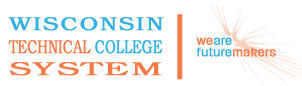 WTCS Repository10-806-143   College Physics 1Course Outcome SummaryCourse InformationPre/CorequisitesCourse CompetenciesDescriptionPresents the applications and theory of basic physics principles. This course emphasizes problem solving, laboratory investigation and applications. Topics include laboratory safety, unit conversions and analysis, kinematics, dynamics, work, energy, power, temperature and heat.Instructional LevelAssociate DegreeTotal Credits3.00PrerequisiteEach Wisconsin Technical College determines the General Education course prerequisites used by their academic institution. If prerequisites for a course are determined to be appropriate, the final Course Outcome Summary must identify the prerequisites approved for use by the individual Technical College.1.Demonstrate safety procedures and protocols in the laboratoryDemonstrate safety procedures and protocols in the laboratoryAssessment StrategiesAssessment Strategies1.1.through completion of lab activitiesCriteriaCriteriaYour performance will be successful when:Your performance will be successful when:1.1.you can explain the use of safety equipment in the laboratory1.2.you can locate the safety equipment in the laboratory1.3.you can locate the emergency exit route from the the laboratory and the classroom1.4.you can explain the importance of safety in the laboratory2.Solve problems involving unit conversions and unit analysisSolve problems involving unit conversions and unit analysisAssessment StrategiesAssessment Strategies2.1.with the use of a scientific calculator2.2.through completion of homework2.3.through completion of quizzes/exams2.4.through completion of lab activitiesCriteriaCriteriaYour performance will be successful when:Your performance will be successful when:2.1.you use the conversion factor method to make correct conversions2.2.you show the steps used to solve the problem2.3.you include correct units of measure in your answer3.Apply the concepts of kinematicsApply the concepts of kinematicsAssessment StrategiesAssessment Strategies3.1.with the use of a scientific calculator3.2.through completion of homework3.3.through completion of quizzes/exams3.4.through completion of lab activitiesCriteriaCriteriaYour performance will be successful when:Your performance will be successful when:3.1.you correctly solve problems involving displacement, velocity, acceleration, and time3.2.you show the steps used to solve the problem3.3.you include correct units of measure in your answer4.Apply the laws of dynamicsApply the laws of dynamicsAssessment StrategiesAssessment Strategies4.1.with the use of a scientific calculator4.2.through completion of homework4.3.through completion of quizzes/exams4.4.through completion of lab activitiesCriteriaCriteriaYour performance will be successful when:Your performance will be successful when:4.1.you draw an accurate freebody diagram or motion diagram representing the problem4.2.you use the freebody diagram to solve for unknowns4.3.you correctly solve uniform circular motion problems4.4.you show the steps used to solve the problem4.5.you include correct units of measure in your answer5.Apply the concepts of work, energy, and powerApply the concepts of work, energy, and powerAssessment StrategiesAssessment Strategies5.1.with the use of a scientific calculator5.2.through completion of homework5.3.through completion of quizzes/exams5.4.through completion of lab activitiesCriteriaCriteriaYour performance will be successful when:Your performance will be successful when:5.1.you accurately solve problems involving work5.2.you accurately solve problems involving power5.3.you accurately solve problems involving kinetic energy5.4.you accurately solve problems involving potential energy5.5.you correctly solve problems using the law of conservation of energy5.6.you show the steps used to solve the problem5.7.you include correct units of measure in your answer6.Apply the principle of conservation of momentumApply the principle of conservation of momentumAssessment StrategiesAssessment Strategies6.1.with the use of a scientific calculator6.2.through completion of homework6.3.through completion of quizzes/exams6.4.through completion of lab activitiesCriteriaCriteriaYour performance will be successful when:Your performance will be successful when:6.1.you accurately solve problems involving momentum6.2.you correctly solve problems using the law of conservation of momentum6.3.you show steps used to solve the problem6.4.you include correct units of measure in your answer7.Assess the thermal properties of matterAssess the thermal properties of matterAssessment StrategiesAssessment Strategies7.1.with the use of a scientific calculator7.2.through completion of homework7.3.through completion of quizzes/exams7.4.through completion of lab activitiesCriteriaCriteriaYour performance will be successful when:Your performance will be successful when:7.1.you accurately complete temperature conversion problems7.2.you accurately solve thermal expansion problems7.3.you accurately solve gas law problems7.4.you show the steps used to solve the problem7.5.you include the correct units of measure in your answer8.Apply the principles of heat transferApply the principles of heat transferAssessment StrategiesAssessment Strategies8.1.with the use of a scientific calculator8.2.through completion of homework8.3.through completion of quizzes/exams8.4.through completion of lab activitiesCriteriaCriteriaYour performance will be successful when:Your performance will be successful when:8.1.your application explains thermal equilibrium and the zeroth law of thermodynamics8.2.your application explains the theoretical aspects of conduction 8.3.your application explains the theoretical aspects of convection 8.4.your application explains the theoretical aspects of radiation8.5.your application explains the theoretical aspects of heat transfer8.6.you show the steps used to solve the problem8.7.you include the correct units of measure in your answer9.Analyze thermodynamics of a systemAnalyze thermodynamics of a systemAssessment StrategiesAssessment Strategies9.1.with the use of a scientific calculator9.2.through completion of homework9.3.through completion of quizzes/exams9.4.through completion of lab activitiesCriteriaCriteriaYour performance will be successful when:Your performance will be successful when:9.1.you accurately solve problems related to temperature change9.2.you accurately solve problems related to phase change9.3.you accurately solve problems related to the conservation of thermal energy9.4.you show the steps used to solve the problem9.5.you include correct units in your answer